Министерство образования, науки и молодёжной политикиКраснодарского краяОтчет о работекраевой инновационной площадки (КИП-2021)за 2022 годМуниципальное автономное общеобразовательное учреждение муниципального образования Динской район  «Средняя общеобразовательная школа №1имени Героя Российской Федерации Туркина Андрея Алексеевича» (полное наименование учреждения)по теме: «4К в квадрате, или создание условий для формирования у педагогов и школьников навыков 21 века посредством внедрения в образовательный процесс Сингапурской технологии»Динской район2022I. Паспортная информация.1. Муниципальное автономное общеобразовательное учреждение муниципального образования Динской район  «Средняя общеобразовательная школа №1 имени Героя Российской Федерации Туркина Андрея Алексеевича»2. Учредитель: администрация муниципального образования Динской район3. Юридический адрес: 353200, Российская Федерация, Краснодарский край,  Динской район, станица Динская, улица Тельмана, 1024. ФИО руководителя: Булатова Лилия Петровна5. Телефон, факс, e-mail: Тел./факс 8-86162-6-17-27, 8 86162-5-47-62, e-mail: school1@din.kubannet.ru6. Сайт учреждения: http://www.mousosh-1.ru7. Ссылка на раздел на сайте, посвященный программе: https://www.mousosh-1.ru/kraevaya-innovatsionnaya-ploshchadka8. Официальный статус организации: краевая инновационная площадка, 2021.II. ОтчетТема проекта.  «4К в квадрате, или создание условий для формирования у педагогов и школьников навыков 21 века посредством внедрения в образовательный процесс Сингапурской технологии»  Цель деятельности инновационной площадки - Создание системы условий, ориентированных на развитие навыков XXI века у педагогов и обучающихся и основанных на сингапурской методике.Задачи деятельности:1. Разработка и описание системы методико-технологических условий, ориентированных на развитие навыков XXI века у педагогов и обучающихся и основанных на сингапурской методике.2. Создание школьной нормативно-правовой базы, регламентирующей  внедрение системы методико-технологических условий, ориентированных на развитие навыков XXI века у педагогов и обучающихся и основанных на сингапурской методике. 3. Планирование комплекса мероприятий, направленных на реализацию инновационного проекта.4. Мониторинг  сформированности компетенций XXI века у   педагогических работников МАОУ МО Динской район СОШ №1 имени Туркина А.А..5. Осуществление стартовой, промежуточной и итоговой диагностику уровня сформированности навыков XXI века у   обучающихся экспериментальных классов.6. Создание банка методических семинаров, мастер-классов для обучения педагогов приёмам сингапурской методики.7. Создание SMART-БАГАЖА методических разработок уроков с использованием сингапурской методики.8. Обобщение  результатов инновационного проекта, представление отчета и публичных материалов проекта: статьи, методические рекомендации и т.п. Новизна проекта «4К в квадрате, или создание условий для формирования у педагогов и школьников навыков 21 века посредством внедрения в образовательный процесс сингапурской методики» заключается, во-первых, в его надпредметном характере;во-вторых, новым является и характер  педагогического сотрудничества и взаимодействия;В-третьих, каскадный метод обучения, используемый в работе Мастерской сингапурских  технологий, позволяет сделать школу самообучающейся организацией. В-четвёртых, для нашей школы Сингапурская методика, используемая в обучении не только детей, но и учителей, является инновационных формой  методической работы. В-пятых, новым является внедрение Сингапурского метода не только урок, но и  во внеурочную деятельность, дополнительное образование, воспитательную и коррекционную работу с детьми с ОВЗ;В-третьих, каскадный метод обучения, используемый в работе Мастерской сингапурских  технологий, позволяет сделать школу самообучающейся организацией;В-четвёртых, для нашей школы Сингапурская методика, используемая в обучении не только детей, но и учителей, является инновационных формой  методической работы; В-пятых, новым является внедрение Сингапурского метода не только урок, но и  во внеурочную деятельность, дополнительное образование, воспитательную и коррекционную работу с детьми с ОВЗИ, наконец, инновационной является сама технология одновременного формирования ключевых компетенций 21 века и у обучающихся, и у педагогов. Педагоги, обучаясь сами, обучают детей.2. Измерение и оценка качества инновацииДиагностические методики и методы, позволяющие оценить эффективность проекта.Критерии и индикаторы эффективности для учителейКритерии и индикаторы эффективности для детей3. РезультативностьАнализэффективности  реализации проекта «4К в квадрате, или создание условийдля формирования у педагогов и школьников навыков 21 века посредствомвнедрения в образовательный процесс Сингапурской технологии»по результатам диагностики1. Показатели эффективности работы с педагогамиЦель диагностики - определить динамику изменений основных профессиональных компетенций педагогов в процессе реализации проектаЗадачи:1. Определить динамику уровня сформированности коммуникативной компетенции у педагога.2. Определить динамику уровня сформированности критического мышления.3. Определить динамику уровня сформированности креативного мышления.4. Определить динамику уровня сформированности умения работать в команде.5. Определить динамику уровня мотивации к профессиональному ростуДля анализа уровня развития коммуникативных компетенций педагогов использовали  опросник «Оценка коммуникативных навыков», тест на знание основ деловой коммуникации. Диагностика проводилась в ноябре 2020 годаУчаствовали в опросе 70 педагогов.Промежуточный контрольный опрос – в марте 2022 года, участвовали в опросе 70 педагогов. Результаты опроса демонстрируют увеличение процента педагогов имеющих средний и высокий уровень  развития коммуникативных навыков.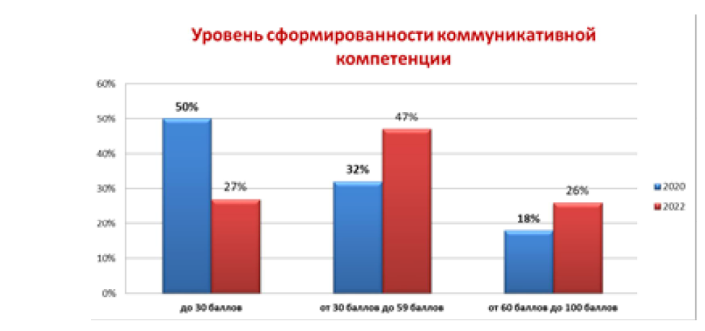 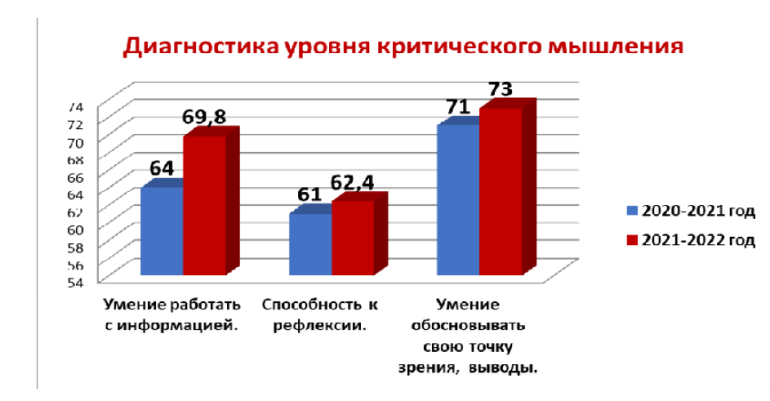 Определение умения работать с информацией, способности к рефлексии своей деятельности, умения обосновывать точку зрения показало повышение, хотя и небольшое.В 2020-2021 учебном году и в 2021-2022 учебном году  все педагоги прошлитестирование по функциональной грамотности на платформе «Яндекс - Учебник»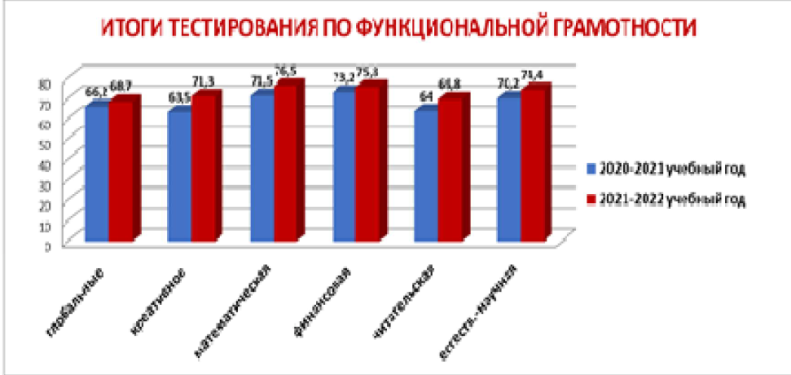 Показателем повышения уровня сформированности умения работать в команде могут служить достижения в командных конкурсах:1. Всероссийский конкурс «Учитель будущего» (2020 г.)- 3 командыучастника, 2 команды – полуфиналисты, 1 команда – финал2. Всероссийский конкурс «Флагманы образования» (2021 г.) - 4команды – участника, 2 команды – полуфиналисты4. Апробация и диссеминация результатов деятельности КИП в образовательной организации на основе сетевого взаимодействия3. Краевой конкурс «Четверо смелых» - 2021 – победители4. Межрегиональный «Чемпионат управленческих команд»-2022 –лауреатыВ процессе подготовки к конкурсам и участия в них ярко проявились основные индикаторы:1. Поддержка конструктивных идей членов команды.2. Умение анализировать успешные идеи, признание их значимости.3. Умение вести переговоры.4. Ориентация на достижение командной цели.5. Участие в командных конкурсах.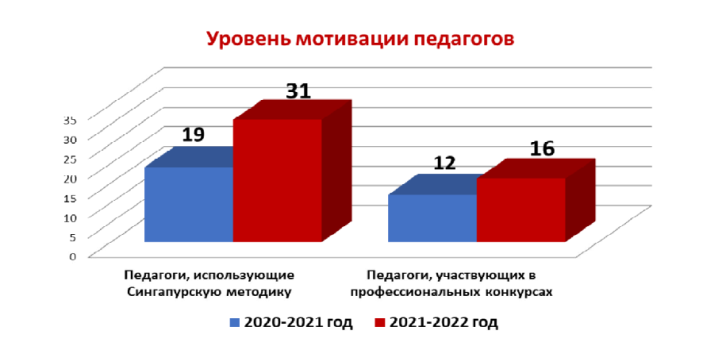 Рост числа педагогов, имеющих активную профессиональную позицию говорит о повышении уровня профессиональной мотивации.2. Показатели эффективности работы с учащимисяЦель диагностических процедур: определить динамику уровня сформированности у школьников навыков 21 века (экспериментальные классы).Задачи:1. Определить динамику уровня сформированности коммуникативной компетенции.2. Определить динамику уровня сформированности критического мышления.3. Определить динамику уровня сформированности креативного мышления.4. Определить динамику уровня сформированности умения работать в команде.Диагностика входная (май 2021 года), промежуточная (февраль 2022 года)проводилась с учащимися экспериментальных классов – 2б, 2г. 4а, 5а, 5б, 6б,6в.Использованы методики:Коммуникативные компетенцииМетодика «Рукавички» Г.А. ЦукерманаОпросник  «Коммуникативные и организаторские склонности» (КОС)В.В. Синявский,  В.А. ФедорошинРезультаты диагностики по классам: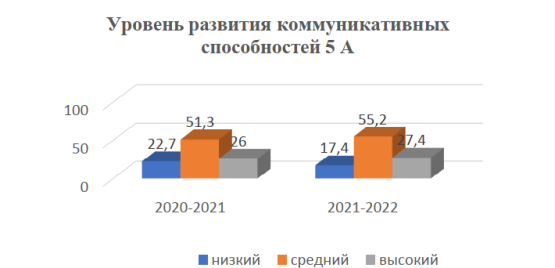 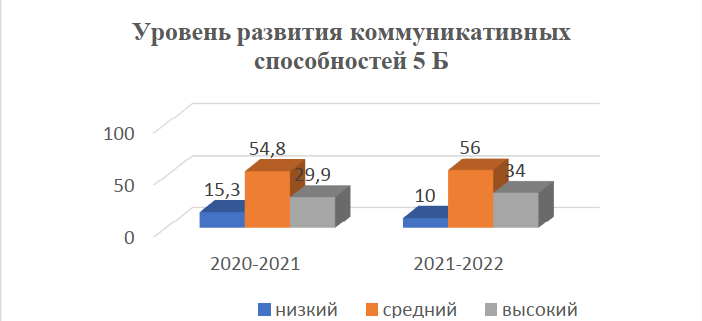 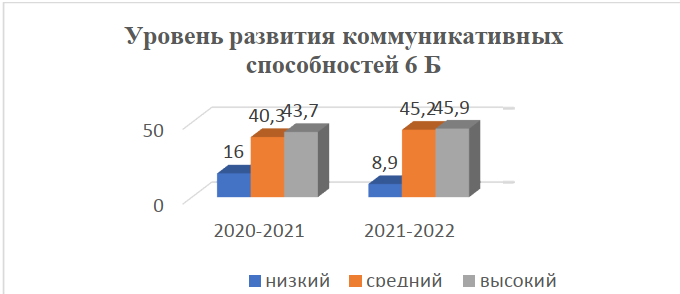 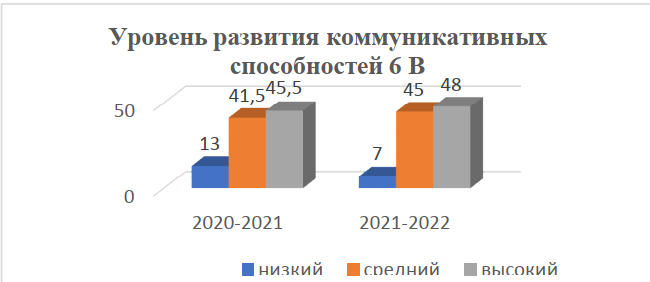 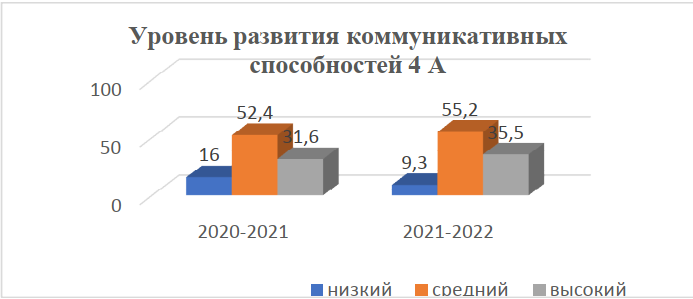 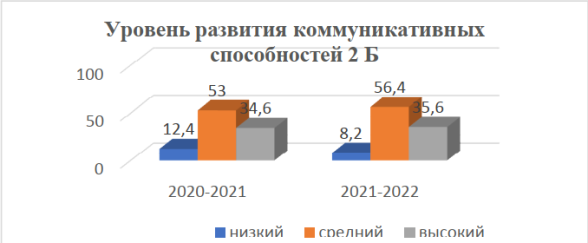 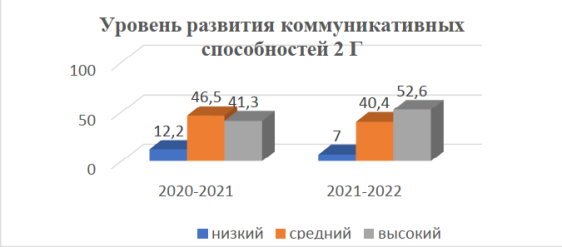 Результаты диагностики показали повышение среднего и высокого уровня развития коммуникативных способностей учащихся, что говорит о положительном влиянии командной работы на уроке, способствующей формированию способности вести диалог с другими и бесконфликтно общаться.Сформированность креативного мышления Методика Торренса, которая диагностирует показатели гибкости и динамичности ума, творческого характера мышления.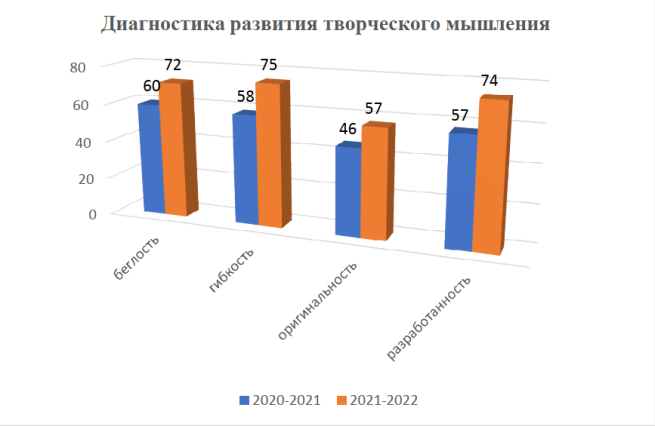 Наблюдается положительная динамика.Сформированность умения работать в командеМетодики:«Совместная сортировка» (Бурменская)«Ковёр» (Овчарова Р.)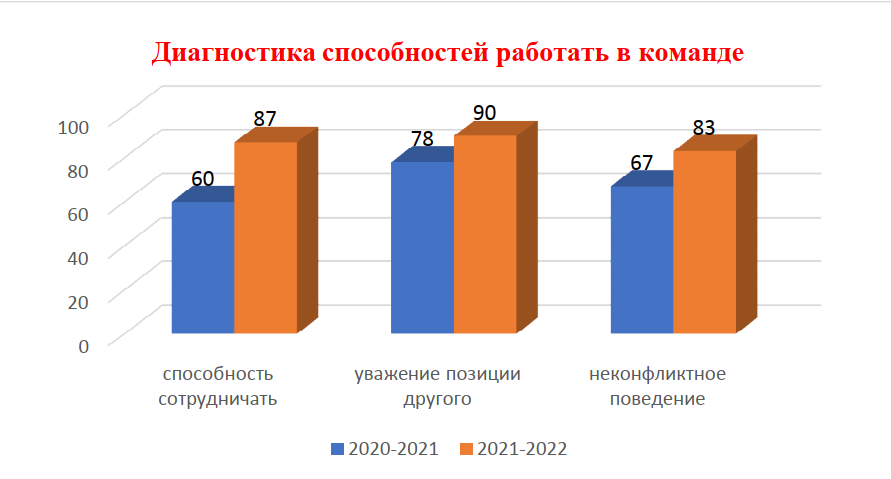 Результаты диагностики говорят о повышении способности сотрудничать в процессе деятельности, уважать позицию партнёра в команде.Положительным промежуточным результатом реализации проекта можноотметить повышение активности учащихся в различных мероприятиях,акциях, конкурсах.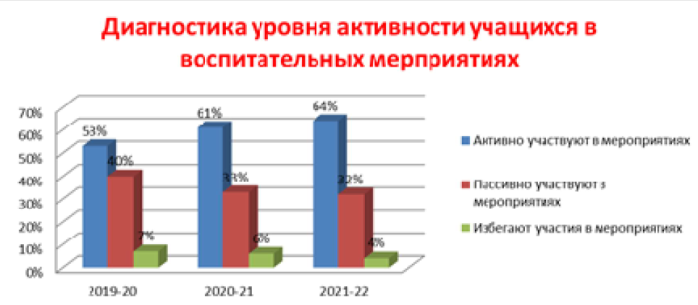 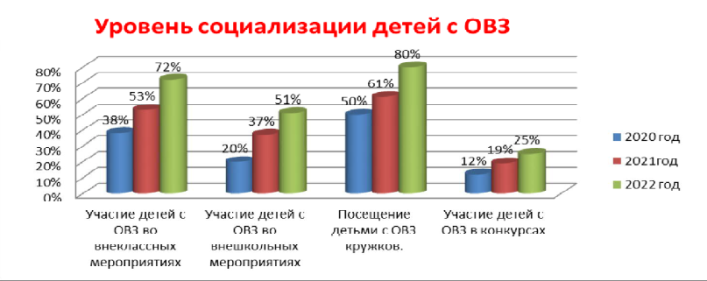  4. Апробация и диссеминация результатов деятельности КИП В течение отчетного периода трансляция инновационного опыта была реализована через участие педагогов школы в семинарах, проведение мастер-классов и открытых уроков на муниципальном и региональном уровнях.	Учителя школы принимают участие в методических мероприятиях, организованных МКУ ЦПО МО Динской район. Опыт администрации и педагогов школы получил положительную оценку. Представление опыта реализации инновационного проектана разных уровнях в 2022 году№КритерийИндикаторыИнструменты, позволяющие оценить эффективность1.Уровень сформированности коммуникативной компетенции у педагога1.Эмоциональная гибкость.2. Способность к личностно-ориентированному взаимодействию.3. Владение ораторским искусством.НаблюдениеВходная и итоговая диагностика Мониторинг2.Уровень сформированности критического мышления1.Умение работать с информацией.2.Способность к рефлексии.3.Умение  обосновывать свою точку зрения,  выводы.НаблюдениеВходная и итоговая диагностика Мониторинг3.Уровень сформированности креативного мышления1.Умение принимать нестандартные решения.2.Оригинальна мыслительная деятельность.3.Творческий характер деятельности.НаблюдениеВходная и итоговая диагностика Мониторинг4.Уровень сформированности умения работать в команде1.Поддержка конструктивных идей членов команды.2.Умение анализировать успешные идеи, признание их значимости.3.Умение вести переговоры.4. Ориентация на достижение командной цели.НаблюдениеВходная и итоговая диагностика 5.Повышение мотивации к профессиональному росту1. Активное участие в реализации проекта.2. Рост числа педагогов, использующих в работе Сингапурскую методику.3.  Рост числа педагогов, участвующих в профессиональных конкурсах, в том числе в методических.НаблюдениеМониторинг№КритерийИндикаторыИнструменты, позволяющие оценить эффективность1.Уровень сформированности коммуникативной компетенции 1.Способность вести диалог с другими.2.Бесконфликтное общение.3. Высокая культура речи.НаблюдениеВходная и итоговая диагностика 2.Уровень сформированности критического мышления1.Основы теоретического мышления: систематизация, классификация, обобщение и т.д.2.Способность к рефлексии.НаблюдениеВходная и итоговая диагностика3.Уровень сформированности креативного мышления1.Гибкость и динамичность ума.2. Творческий характер мышления.НаблюдениеВходная и итоговая диагностика4.Уровень сформированности умения работать в команде1.Сотрудничество.2.Умение отстоять своё мнение с учетом позиции других.3.Неконфликтное поведение.НаблюдениеВходная и итоговая диагностика№МероприятиеСодержание деятельности, темаУровень1.Стажировочная площадка.Презентация механизма внедрения Сингапурской технологии в образовательный процесс школы.региональный2.Методический семинар заместителей директора и руководителей ШМО по начальной школеМастер-класс, Формирование компетенций 21 века посредством использования сингапурской технологиимуниципальный3.Форум молодых педагогов «Орион-2022»Мастер-классы: «Инструменты формирования глобальных компетенций»;«Развиваем мышление. Звучит банально? Делаем оригинально»;«Мысли на двоих»муниципальный4.Методический семинарОткрытые уроки.Мастер-классы: «Инструменты формирования глобальных компетенций»;«Развиваем мышление. Звучит банально? Делаем оригинально»;«Посмотри. Подумай. Задумайся.»межмуниципальный5Методический десант в СОШ № 28 МО Динской районМастер-классы:«4К в квадрате, или создание условий для формирования
 у педагогов и школьников 
навыков 21 века посредством внедрения в образовательный процесс Сингапурской технологии»; «Развиваем мышление. Звучит банально? Делаем оригинально»муниципальный6XV Всероссийский форум “Педагогическая гавань»Мастер-класс Бабченко М.А. «Как из хаоса рождается порядок»всероссийский 7Всероссийский конкурс Российского общества «Знание» «Лига лекторов»Лекция Бабченко М.А.об эффективности использования приёмов Сингапурской технологиивсероссийский